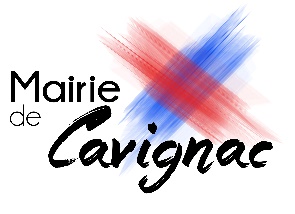 BORDEREAU DES PRIX UNITAIRESCONFECTION ET LIVRAISON DE REPAS EN LIAISON FROIDE POUR LE RESTAURANT SCOLAIRE DE CAVIGNAC MARCHE N°2020LIAISONFROIDEMontant HTMontant TVA …. %Montant TTCRepas MaternelleRepas ElémentaireRepas AdultesGoûter